Non-protectedEquality impact assessmentsTemplate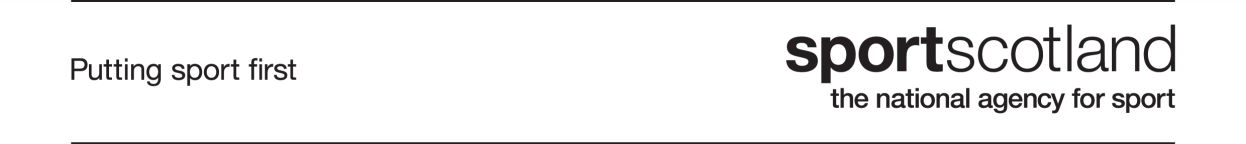 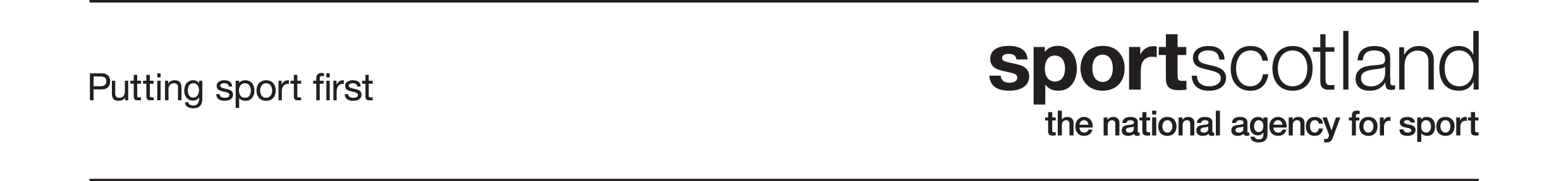 Name of policy: Carbon Management Plan   IntroductionDescription of policyWho policy is likely to impact on and howThink about the impact the policy/practice will have on eliminating discrimination, promoting equality of opportunity and fostering good relations between different groups. Also consider whether there is potential for discrimination.Who will be consulted internally on this EQIA?What recommended steps should we take to improve the policy/practice and monitor its equality impact?In making recommendations, project leads should balance how to maximise the positive impact of the policy or practice on all people who share the protected characteristics, with the requirement to maximise the core outcomes of the policy/practice (i.e. recommendations should be proportional and relevant.) The assessment should take steps to embed ways of monitoring the ongoing impact of the policy and practice.Sign offLead officerAlison Gardiner Others involved in the assessmentVicki Scaife, Lisa McGregor Date(s) of assessment16th  March 2015BackgroundAs an NDPB sportscotland is required to meet the Scottish Government’s commitments within the Climate Change Scotland Act 2009 and aims to be an efficient and effective public body through continuously improving environmental performance.sportscotland has established a Carbon Management Plan which provides the framework for improving carbon efficiency through delivering against a series of projects/activities to reduce its carbon footprint. .  Purpose and outcomesThe purpose of the Carbon Management Plan is to describe the organisation’s commitment to carbon efficiency, establish a carbon reduction target for the five years of the Plan and list a series of projects and their anticipated benefits (both carbon and financial impact). .  How it links to sportscotland corporate and business plansThe Carbon Management Plan is part of 2013-15 Business Plan Action : G3 (Environmental Management) Continue to improve the processes, systems, facilities and services that are essential to an effective and efficient national agency that adds value to the sports sector.How we intend to implement the policyThe Carbon Management is made available to all staff via the sportscotland Corporate Document Management System (SharePoint).Environmental Performance Statements are appended to the Annual Report and Accounts demonstrating where carbon and financial efficiencies have been achieved over the previous year.  These form part of the organisation’s Publication Scheme and are available on the website. .  Who will the policy benefit (i.e. who is the customer?)The Carbon Management Plan applies to all individuals working for and contracted to sportscotland which includes sportscotland Board members and all employees, contractors, consultants and/or related personnel of sportscotland acting in any capacity or activity sanctioned by sportscotland as determined by one of sportscotland’s Executive Directors in writing.  The policy will benefit all staff and visitors on sportscotland’s sites. Which partners will be involved and how?sportscotland has identified that there are no specific requirements for partner involvement in respect of the Carbon Management Plan as these are internal arrangements which have been subject to internal consultation with sportscotland staff.  However, externally its development had the support of the Carbon Trust.  Is it designed to impact on one/some/all people who share a protected characteristic? How?The Carbon Management Plan has been developed to impact on all staff and does not focus on any specific protected characteristics/equality groups protected under the Equality Act 2010.  How will/are different customers involved in development and roll out of policy? If no involvement mechanism how will needs be identified and addressed?The development of the Carbon Management Plan was led by the Head of Office Support Services and consulted on within the Carbon Management Group and Estates Strategy Group and signed off by the Strategic Management Team.  Protected characteristicWhat do we know about this group in the context of this policy?What further evidence should we collect?Potential impact (positive and negative) on people who share the characteristic?     What could we do to reduce any negative impacts, maximise positive impacts and ensure quality information?Age	 sportscotland undertakes an annual diversity and equality monitoring survey which assists us to maintain equal opportunities best practice and identify barriers to workforce equality and diversity. See sportscotland’s  equality monitoring survey (available in our employee information report). Actions to improve the sustainability of the sportscotland estate and operations are designed to impact positive on all. sportscotland is not aware of any adverse impact of the Carbon Management Plan on age. sportscotland will continue to consider research and evidence to establish and mitigate any potential negative impact of the Plan on staff because of age.sportscotland will continue to monitor and mitigate any potential negative impact of the policy on staff because of age.N/ADisabilitysportscotland undertakes an annual diversity and equality monitoring survey which assists us to maintain equal opportunities best practice and identify barriers to workforce equality and diversity. See sportscotland’s  equality monitoring survey (available in our employee information report).The Equality Act 2010 requires employers to provide information in accessible formats and makes it clear that staff cannot be charged for any adjustments. In addition, sportscotland is required to make reasonable adjustments to working environments to ensure equality of opportunity.If the Plan is not provided in accessible formats it will not be readable by staff with disabilities.Staff are advised that if they if they require the Plan in a different format they should contact the ICT Helpdesk. Gender reassignment sportscotland has no information on gender reassignment.sportscotland is not aware of any adverse impact of the Carbon Management Plan on gender reassignment. sportscotland will continue to consider research and evidence to establish and mitigate any potential negative impact of the Plan on staff because of gender reassignment.N/ARace sportscotland undertakes an annual diversity and equality monitoring survey which assists us to maintain equal opportunities best practice and identify barriers to workforce equality and diversity. See sportscotland’s  equality monitoring survey (available in our employee information report).sportscotland is not aware of any adverse impact of the Carbon Management Plan on race. sportscotland will continue to consider research and evidence to establish and mitigate any potential negative impact of the Plan on staff because of race.N/AReligion or beliefsportscotland undertakes an annual diversity and equality monitoring survey which assists us to maintain equal opportunities best practice and identify barriers to workforce equality and diversity. See sportscotland’s  equality monitoring survey (available in our employee information report).sportscotland is not aware of any adverse impact of the Carbon Management Plan on religion or belief. sportscotland will continue to consider research and evidence to establish and mitigate any potential negative impact of the Plan on staff because of religion or belief.N/ASexsportscotland undertakes an annual diversity and equality monitoring survey which assists us to maintain equal opportunities best practice and identify barriers to workforce equality and diversity. See sportscotland’s  equality monitoring survey (available in our employee information report).sportscotland is not aware of any adverse impact of the Carbon Management Plan on sex. sportscotland will continue to consider research and evidence to establish and mitigate any potential negative impact of the Plan on staff because of sex.N/ASexual orientationsportscotland undertakes an annual diversity and equality monitoring survey which assists us to maintain equal opportunities best practice and identify barriers to workforce equality and diversity. See sportscotland’s  equality monitoring survey (available in our employee information report).sportscotland is not aware of any adverse impact of the Carbon Management Plan on sexual orientation. sportscotland will continue to consider research and evidence to establish and mitigate any potential negative impact of the policy on staff because of sexual orientation.N/APregnancy and maternitysportscotland has no information on pregnancy and maternity.sportscotland is not aware of any adverse impact of the Carbon Management Plan on pregnancy and maternity. sportscotland will continue to consider research and evidence to establish and mitigate any potential negative impact of the Plan on staff because of pregnancy and maternity.N/AMarriage/civil partnershipssportscotland undertakes an annual diversity and equality monitoring survey which assists us to maintain equal opportunities best practice and identify barriers to workforce equality and diversity. See sportscotland’s  equality monitoring survey (available in our employee information report).sportscotland is not aware of any adverse impact of the Carbon Management Plan on marriage/civil partnerships. sportscotland will continue to consider research and evidence to establish and mitigate any potential negative impact of the Plan on staff because of marriage/civil partnerships.N/AConsultation will take pace with the Corporate Services Heads of Service and Carbon Management Group members. .  Whilst sportscotland recognises that there is limited evidence in relation to the protected characteristics, the equality impact assessment indicated that the Fire Safety Toolkit is expected to have a positive impact on most of the protected characteristics.  sportscotland will continue to monitor new research findings in this area in order to ensure good practice across all equality strands.The following actions have been identified at this stage:It is important to ensure that further assessment is undertaken by sportscotland in the event that the Carbon Management Plan is developed further, anticipated early in 2015/16.. Although no significant  equality issues were identified during the development of the Carbon Management Plan, sportscotland’s understanding of the Equality Impact Assessment Process has developed which will allow us to develop better outcomes for staff in the future in relation to equality matters. Assessment signed off by:Corporate Services Team  HeadsSign off date:23rd March 2015 